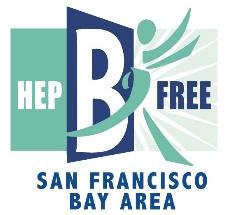 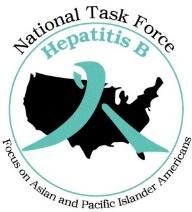 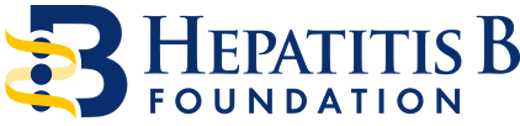 HBV ECHO Case Presentation FormPresentation date: Site: Clinician:  Clinical Question:SubjectiveHistory of Present Illness (include age, sex, ethnicity, birthplace, HBV status, HBeAg/anti-HBe status, HBV DNA and ALT level):Past Medical History (include HBV treatment history, relevant comorbidities e.g. diabetes mellitus, hypertension, hyperlipidemia, other liver disease including fatty liver disease):Medications (include prescription, OTC, and herbals):Family History (include HBV, cirrhosis, liver cancer):Social History (include EtOH, tobacco and other recreational drug use):ObjectivePhysical Exam (include BMI, relevant physical exam):Labs (include relevant labs with test dates and trends):Complete blood count (including platelet count)Comprehensive metabolic panel (including AST/ALT, total or direct bilirubin, alkaline phosphatase, albumin, creatinine)PT/INRViral serologies (Anti-HAV, Anti-HDV, Anti-HCV, Anti-HIV)HBV serologies (HBsAg, anti-HBs, anti-HBc)HBV DNA (IU/mL)HBeAg/anti-HBeSerum fibrosis assessment: FibroSure/FibroTest or APRI or FIB-4 score (calculator online)Imaging (include liver/abdominal ultrasound, CT, MRI, elastography/Fibroscan, if available):Assessment/Plan (include management thus far):